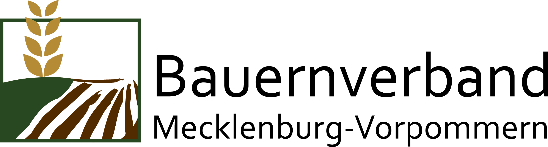 Bestellformular	BestellungOrt, Datum UnterschriftBitte senden Sie das ausgefüllte Bestellformular per Fax oder E-Mail bis spätestens 14.03.2018 an Ihren Kreis- bzw. Regionalbauerverband.BetriebNameStraße & HausnummerPLZ, OrtBauernverbandMotiv/SloganStückzahlStückzahlStückzahlMotiv/SloganAufkleber klein 147x105mmAufkleber groß 30x40 cmBanner1,5x4,00mernähren auch dich pflegen unsere Landschaftackern mit LeidenschaftGemeinsam mit der Naturl(i)eben unseren Beruf ernten für dich